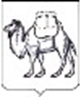 ТЕРРИТОРИАЛЬНАЯ ИЗБИРАТЕЛЬНАЯ КОМИССИЯСОСНОВСКОГО РАЙОНАРЕШЕНИЕ22 июня 2022 года                                                                                   №43/299-5с. ДолгодеревенскоеО порядке, условиях и времени предоставления помещений, находящихся в государственной или муниципальной собственности, зарегистрированным кандидатам для проведения агитационных публичных мероприятий в форме собраний на территории Сосновского муниципального района на дополнительные выборы депутата Совета депутатов Вознесенского сельского поселения четвертого созыва по одномандатному избирательному округу №4В соответствии со статьей 53 Федерального закона от 12 июня 2002 года № 67-ФЗ «Об основных гарантиях избирательных прав и права на участие в референдуме граждан Российской Федерации» территориальная избирательная комиссия Сосновского района, на которую в соответствии постановлением избирательной комиссии Челябинской области № 10/100-7 от 29 апреля 2022 года возложено исполнение полномочий по подготовке и проведению выборов в органы местного самоуправления, местного референдума на территории Вознесенского сельского поселения Сосновского муниципального района РЕШИЛА:1. Установить продолжительность проведения встреч зарегистрированных кандидатов на дополнительные выборы депутата Совета депутатов Вознесенского сельского поселения четвертого созыва по одномандатному избирательному округу №4 (или) их доверенных лиц с избирателями, проводимых в форме собраний в помещениях пригодных для проведения публичных агитационных мероприятий, находящихся в государственной или муниципальной собственности на территории Сосновского муниципального района не более одного часа.2. Заявки на выделение помещений для проведения встреч зарегистрированных кандидатов, их доверенных лиц с избирателями рассматриваются собственниками, владельцами этих помещений в течение трех дней со дня подачи указанных заявок.3.  Утвердить Положение о порядке, условиях и времени предоставления помещений, находящихся в государственной или муниципальной собственности, зарегистрированным кандидатам для проведения агитационных публичных мероприятий в форме собраний на дополнительные выборы депутата Совета депутатов Вознесенского сельского поселения четвертого созыва по одномандатному избирательному округу №4 (прилагается).4. Направить настоящее решение в администрацию Вознесенского сельского поселения.5. Направить настоящее решение в избирательную комиссию Челябинской области для размещения в информационно-телекоммуникационной сети «Интернет».6. Контроль за исполнением настоящего решения возложить на председателя территориальной избирательной комиссии Сосновского района Т.Б. Корниенко.Председатель комиссии                                                                  Т.Б. КорниенкоСекретарь комиссии                                                                      И.М. ЩастливаяУТВЕРЖДЕНОрешением территориальной избирательной комиссииСосновского районаот 22 июня 2022 года №43/299-5Положениео порядке, условиях и времени предоставления помещений, находящихся в государственной или муниципальной собственности, зарегистрированным кандидатам для проведения агитационных публичных мероприятий в форме собраний на дополнительные выборы депутата Совета депутатов Вознесенского сельского поселения четвертого созыва по одномандатному избирательному округу №4I. Общие положения1.1. Настоящее Положение о порядке, условиях и времени предоставления помещений, находящихся в государственной или муниципальной собственности, зарегистрированным кандидатам для проведения агитационных публичных мероприятий в форме собраний 
на дополнительные выборы депутата Совета депутатов Вознесенского сельского поселения четвертого созыва по одномандатному избирательному округу №4   (далее – Положение) разработано в соответствии со статьями 23, 53 Федерального закона «Об основных гарантиях избирательных прав и права на участие в референдуме граждан Российской Федерации» (далее – Федеральный закон) и регламентирует порядок, условия и время предоставления помещений, находящихся в государственной или муниципальной собственности (далее – помещения), зарегистрированным кандидатам на дополнительные выборы депутата Совета депутатов Вознесенского сельского поселения четвертого созыва по одномандатному избирательному округу №4 (далее – зарегистрированные кандидаты) для проведения агитационных публичных мероприятий в форме собраний на дополнительные выборы депутата Совета депутатов Вознесенского сельского поселения четвертого созыва по одномандатному избирательному округу №4.1.2. Выделяемые помещения должны быть пригодны для проведения агитационных публичных мероприятий. Помещения предоставляются безвозмездно со дня регистрации кандидатов по 9 сентября 2022 года включительно для проведения встреч зарегистрированных кандидатов, их доверенных лиц с избирателями.1.3. Предоставление зарегистрированным кандидатам помещений осуществляется в период предвыборной агитации по рабочим дням в рабочее время, свободное от мероприятий, проводимых в соответствии с основной деятельностью организации, учреждения продолжительностью не более чем на 1 час. В случае проведения совместного агитационного мероприятия в форме собраний (дебатов), согласованного со всеми заинтересованными кандидатами, продолжительность проведения такого мероприятия, 
по согласованию с собственником, владельцем помещения, может быть увеличена.1.4. Кандидаты, замещающие государственные и муниципальные должности, а также находящиеся на государственной или муниципальной службе, не вправе использовать преимущества своего должностного или служебного положения при получении доступа к помещениям, находящимся 
в государственной или муниципальной собственности для проведения встреч 
с избирателями.1.5. При проведении агитационных публичных мероприятий зарегистрированным кандидатам, их доверенным лицам необходимо соблюдать ограничения, установленные статьей 56 Федерального закона.II. Порядок и условия предоставления помещенийдля проведения агитационных публичных мероприятий2.1. Зарегистрированные кандидаты в период, указанный в пункте 1.2 настоящего Положения, обращаются с письменной заявкой к собственнику, владельцу помещения (должностному лицу, руководителю соответствующей организации, учреждения, уполномоченным собственником, владельцем помещения) с просьбой о выделении помещения для проведения агитационного публичного мероприятия в форме собрания 
с избирателями. В заявке указывается предполагаемое место, дата, время 
и продолжительность проведения встречи с избирателями.2.2. Рассмотрение заявок на выделение помещений, пригодных для проведения агитационных публичных мероприятий в форме собраний 
с избирателями производится собственниками, владельцами этих помещений (должностными лицами, руководителями соответствующей организации, учреждения, уполномоченными собственником, владельцем помещения) 
в течение трех дней со дня подачи указанных заявок. Помещения предоставляются в порядке очередности поданных заявок (время подачи заявки регистрируется) на равных условиях для всех обратившихся зарегистрированных кандидатов.2.3. Если пригодное для проведения агитационного публичного мероприятия в форме собраний помещение, находящееся в государственной или муниципальной собственности, а равно помещение, находящееся 
в собственности организации, имеющей на день официального опубликования (публикации) решения о назначении выборов, в своем уставном (складочном) капитале долю (вклад) Российской Федерации, субъектов Российской Федерации и (или) муниципальных образований, превышающую (превышающий) 30 процентов, было предоставлено одному зарегистрированному кандидату собственник, владелец помещения не вправе отказать другому зарегистрированному кандидату в предоставлении помещения на таких же условиях в иное время в течение периода, указанного в пункте 1.2 настоящего Положения.2.4. В случае если помещение, пригодное для проведения агитационного публичного мероприятия в форме собраний, перестало отвечать требованиям Закона его предоставление не производится.2.5. В случае предоставления помещения зарегистрированному кандидату собственник, владелец помещения не позднее дня, следующего 
за днем предоставления помещения, обязан уведомить в письменной форме территориальную избирательную комиссию Сосновского района посредством направления уведомления о факте предоставления помещения, 
об условиях, на которых оно было предоставлено, а также о том, когда это помещение может быть предоставлено в течение агитационного периода другим зарегистрированным кандидатам. Форма уведомления приведена 
в приложении № 1 к настоящему Положению.2.6. Территориальная избирательная комиссия Сосновского района, получившая уведомление о факте предоставления помещения зарегистрированному кандидату, в течение двух суток с момента получения уведомления размещает содержащуюся в нем информацию на официальном сайте администрации Сосновского муниципального района
в информационно-телекоммуникационной сети «Интернет» по форме согласно приложению № 2 к настоящему Положению или иным способом доводит ее до сведения других зарегистрированных кандидатов.2.7. Кандидаты в течение агитационного периода (со дня выдвижения кандидата по 9 сентября 2022 года включительно) вправе арендовать на основе договора здания и помещения, принадлежащие гражданам и организациям независимо от формы собственности, для проведения агитационных публичных мероприятий. В заключаемом договоре должны быть указаны вид и место нахождения помещения, дата, время, продолжительность собрания, размер арендной платы и другие условия. Оплата по договору аренды производится до проведения мероприятия и исключительно из средств соответствующего избирательного фонда.Выдвинутые кандидаты вправе до момента регистрации использовать помещения, занимаемые государственными органами или органами местного самоуправления, организациями независимо от формы собственности для осуществления деятельности, способствующей выдвижению кандидатов и (или) избранию кандидатов, без заключения договора аренды, если иным кандидатам будет гарантировано предоставление указанных помещений на таких же условиях.2.8.  Контроль за соблюдением порядка предоставления помещений для проведения агитационных публичных мероприятий в форме собраний 
с избирателями, установленного Федеральным законом, Законом Челябинской области, настоящим Положением, осуществляется территориальной избирательной комиссией Сосновского района. На официальном бланке организацииВ территориальную избирательную комиссию Сосновского района456510, Челябинская область, Сосновский район, с. Долгодеревенское ул. 50 лет ВЛКСМ, д.21УВЕДОМЛЕНИЕо факте предоставления помещения для проведения предвыборной агитации посредством агитационного публичного мероприятия зарегистрированному кандидату при проведении дополнительных выборов депутата Совета депутатов Вознесенского сельского поселения четвертого созыва по одномандатному избирательному округу №4В соответствии с пунктом 4 статьи 53 Федерального закона «Об основных гарантиях избирательных прав и права на участие в референдуме граждан Российской Федерации» уведомляю о факте предоставления помещения для проведения предвыборной агитации посредством агитационного публичного мероприятия зарегистрированному кандидату _______________________________________________________________________________________________________________________                                                                                                        (Ф.И.О. зарегистрированного кандидата)по заявке от "____"_____________2022 года.Ф.И.О. контактного лица организации, представившей уведомление, телефон/факс, адрес электронной почтыРуководитель	 (собственник, владелец)	____________________			___________________	                                                (подпись руководителя)		                     (Ф.И.О. руководителя)М.П.	"_____"_______________ 2022 годаПриложение № 2к Положению о порядке, условиях и времени предоставления помещений, находящихся в государственной или муниципальной собственности, зарегистрированным кандидатам для проведения агитационных публичных мероприятий в форме собраний на дополнительные выборы депутата Совета депутатов Вознесенского сельского поселения четвертого созыва по одномандатному избирательному округу №4   Сведения о поступивших в территориальную избирательную комиссию Сосновского района уведомлениях о фактах предоставления помещений зарегистрированному кандидату для проведения предвыборной агитации посредством агитационного публичного мероприятия при проведении дополнительных выборов депутата Совета депутатов Вознесенского сельского поселения четвертого созыва по одномандатному избирательному округу №4   Приложение № 1к Положению о порядке, условиях и времени предоставления помещений, находящихся в государственной или муниципальной собственности, зарегистрированным кандидатам для проведения агитационных публичных мероприятий в форме собраний на дополнительные выборы депутата Совета депутатов Вознесенского сельского поселения четвертого созыва по одномандатному избирательному округу №4№п/пНаименование организации, предоставившей уведомлениеАдрес организации, предоставившей уведомлениеВид собственности, доля (вклад) в уставном (складочном) капитале РФ, субъекта РФ,муниципального образованияВид помещенияАдрес места расположения помещенияДата и период предоставления помещенияДата и период времени, когда это помещение может быть предоставлено в течение агитационного периода другим зарегистрированным кандидатам на тех же условиях 123456781.№п/пНаименование собственника (владельца) помещенияВид помещенияАдрес места расположения помещенияДата и период предоставления помещенияКому было предоставлено помещение(ФИО зарегистрированного кандидата)Условия предоставления помещенияДата и период времени, когда это помещение может быть предоставлено в течение агитационного периода другим зарегистрированным кандидатам на тех же условиях123456781.2.